Name___________________________________________________Block___________Date___________________5 Things You Need To Know About the US Supreme CourtWith your partner, read Upfront Magazine’s ‘5 Things You Need to Know about the Supreme Court’ and answer the following questions in a complete sentence(s).Critical Thinking & Discussion Questions:Why does the general public know so little about the way the Supreme Court operates?________________________________________________________________________________________________________________________________________________________________________________________________________________________________________________________________________________________________________________________________________________________________________________________________________Why do you think today’s Court is so polarized (divided)?  How might that affect Americans’ perceptions of the Court and its rulings?________________________________________________________________________________________________________________________________________________________________________________________________________________________________________________________________________________________________________________________________________________________________________________________________________Where do Supreme Court cases come from?  Why is the court so selective when determining which cases to hear?________________________________________________________________________________________________________________________________________________________________________________________________________________________________________________________________________________________________________________________________________________________________________________________________________What factors does the Court consider when selecting cases for its docket? Why?________________________________________________________________________________________________________________________________________________________________________________________________________________________________________________________________________________________________________________________________________________________________________________________________________Describe the job of a Supreme Court law clerk. Does it surprise you that clerks wield so much influence? Explain.  ________________________________________________________________________________________________________________________________________________________________________________________________________________________________________________________________________________________________________________________________________________________________________________________________________What role does the precedent play in the decisions of the Court? Why might the Court decide to reverse precedent?  ________________________________________________________________________________________________________________________________________________________________________________________________________________________________________________________________________________________________________________________________________________________________________________________________________What is the purpose of a straw vote in the Supreme Court?________________________________________________________________________________________________________________________________________________________________________________________________________________________________________________________________________________________________________________________________________________________________________________________________________What ruling did the court overturn in the famous case of Brown vs. Board of Education? How did this reversal affect the nation?________________________________________________________________________________________________________________________________________________________________________________________________________________________________________________________________________________________________________________________________________________________________________________________________________What was the rationale for granting life tenure to Supreme Court justices?  Is this precedent still applicable in the 21st century?  (Be sure to include arguments from the Upfront, “Debate: Should Supreme Court Justices Continue to Have a Life Tenure?” (Upfront, 9/2/13, pg. 22)________________________________________________________________________________________________________________________________________________________________________________________________________________________________________________________________________________________________________________________________________________________________________________________________________Fast Fact:  Only one U.S. President William Howard Taft, also served on the Supreme Court. He became Chief Justice in 1921, eight years after leaving the White House.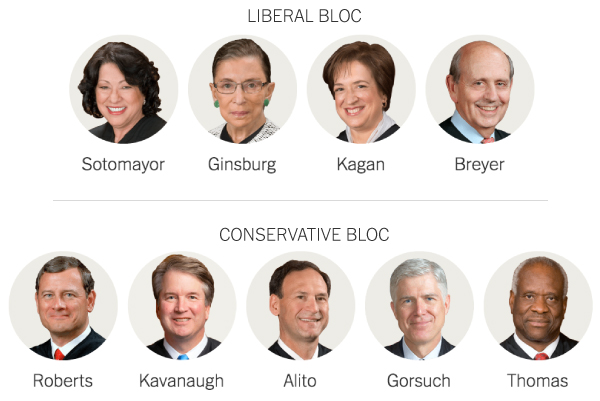 